KLASA: 007-04/22-01/03URBROJ:238-31-49-22-02Velika Gorica, 10. lipnja 2022.g.IZVADAK IZ ZAPISNIKAsa 6. sjednice Školskog odbora Umjetičke škole  Franje Lučića, koja je održana 10.lipnja 2022 g.,  s početkom u 12,30 sati. Sjednica se održala virtualnim putem, preko Zoom meeting platforme. Prisutni članovi Školskog odbora:	1. Marija Ilečić2. Ratko Štern3. Igor Jugec4. Tomislav Špoljar5. Ana GenzićOstali sudionici:1. Borut Vidošević, ravnatelj  D N E V N I  R E DUsvajanje zapisnika sa prošle sjednice Školskog odboraDonošenje Odluke o visini participacije roditelja/skrbnika te cijeni obrazovanja iz članka 9.stavka 3. Zakona o umjetničkom obrazovanju za školsku godinu 2022./2023.Donošenje načelne Odluke o odobrenju prava upisa učenika u I.razred srednje škole do navršenih 18 godina života., za školsku godinu 2022./2023.Donošenje Odluke o kriterijima nagrađivanja učenika, korepetitora i nastavnika za šk.god. 2021./2022.I. Izmjena i dopuna  Plana nabave roba, radova i usluga za 2022.godinuRaznoPredsjednik Školskog odbora je utvrdio kvorum i predložio izmjenu dnevnog reda što je prihvaćeno pa on glasi:Usvajanje zapisnika sa prošle sjednice Školskog odboraDonošenje Odluke o visini participacije roditelja/skrbnika te cijeni obrazovanja iz članka 9.stavka 3. Zakona o umjetničkom obrazovanju za školsku godinu 2022./2023.Donošenje načelne Odluke o odobrenju prava upisa učenika u I.razred srednje škole do navršenih 18 godina života., za školsku godinu 2022./2023.Donošenje Odluke o kriterijima nagrađivanja učenika, korepetitora i nastavnika za šk.god. 2021./2022.I. Izmjena i dopuna  Plana nabave roba, radova i usluga za 2022.godinuPravilnik o postupku unutarnjeg prijavljivanja nepravilnostiRaznoNazočni članovi Školskog odbora jednoglasno su usvojili predloženi dnevni red.Ad 1.)Članovi Školskog odobra jednoglasno su usvojili zapisnik sa 5.sjednice Školskog odobra.     Ad 2.)Članovi Školskog odbora jednoglasno su donijeli  Odluku o visini participacije roditelja/skrbnika te cijeni obrazovanja iz članka 9.stavka 3. Zakona o umjetničkom obrazovanju za školsku godinu 2022./2023.Ad 3.)Jednoglasno donošenje načelne Odluke o odobrenju prava upisa učenika u I.razred srednje škole do navršenih 18 godina života., za školsku godinu 2022./2023.Ad 4.)Donosi se jednoglasno Odluka o kriterijima nagrađivanja učenika, korepetitora i nastavnika za šk.god. 2021./2022.Ad 5.)I. Izmjena i dopuna  Plana nabave roba, radova i usluga za 2022.godinu jednoglasno usvojena.Ad 6.)Članovi Školskog odbora jednoglasno donose Pravilnik o postupku unutarnjeg prijavljivanja nepravilnosti u Umjetničkoj školi Franje Lučića.Ad 7.)Zbog zaštite osobnih podataka učenika i roditelja, ova točka dnevnog reda ne objavljuje se u izvatku zapisnika.Kada je utvrđeno da je dnevni red iscrpljen, predsjednik Školskog odbora zaključio je sjednicu u 13,30 sati.									Predsjednik Školskog odbor:									Tomislav Špoljar, prof.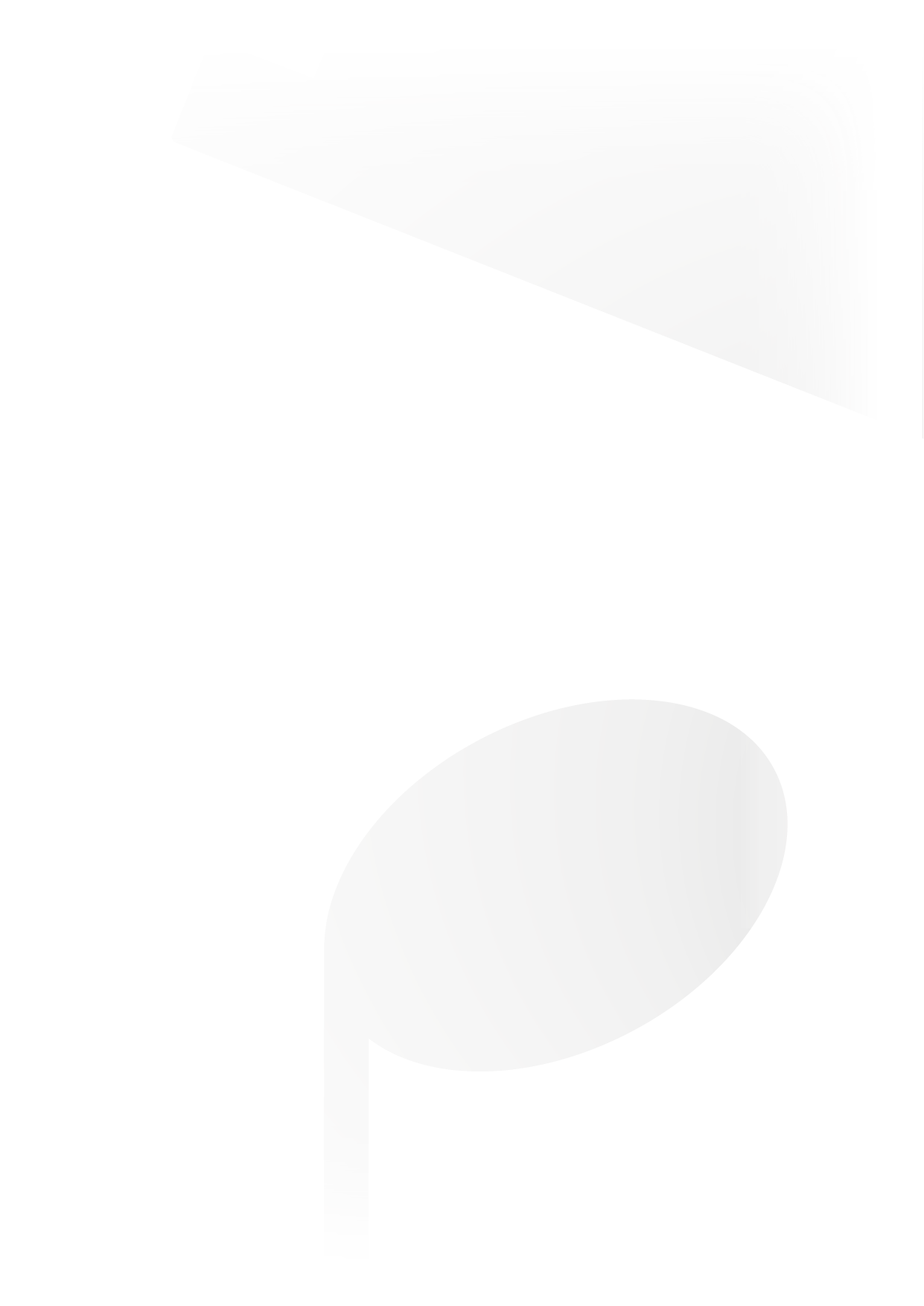 